Name________________________________________________________________    Block ______________Parallel and Perpendicular Lines1.  Write the equation of the line parallel to the graphed line that passes through the point (-12, 5). 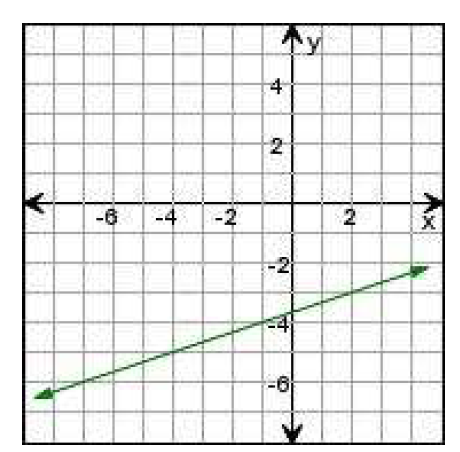 2.  Write the equation of the line perpendicular to the graphed line that passes through the point (10, -2).	 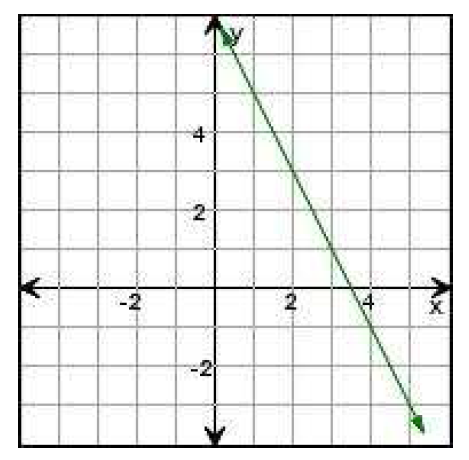 3.  Write an equation for the line that is:    a) parallel to  and passes through the point (12, -6)    b) perpendicular to  and passes through the point (12, -6)For each:A) Write the equation in slope-intercept form.   B) Write an equation for the line that is parallel to the given line and passes through the given point.C) Write an equation for the line that is perpendicular to the given line and passes through the given point.4.  (6, 4);   5.  (-5, 5);   6.  (-1, -4);   